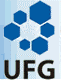 UNIVERSIDADE FEDERAL DE GOIÁSPRÓ-REITORIA DE PÓS-GRADUAÇÃO PROGRAMA DE PÓS-GRADUAÇÃO EM EDUCAÇÃO EM CIÊNCIAS E MATEMÁTICAAo Coordenador do Programa de Pós-Graduação em Educação em Ciências e Matemática da UFGCertifico que o aluno ________________________________________________________, matricula ________________ obteve os 3 créditos (105 horas), que equivalem a no mínimo 30 pontos (conforme o quadro a seguir), exigidos pelo programa para integralização curricular, relativos a atividades extra-curriculares, conforme descrito abaixo.Goiânia, ____ de _____________ de _______.                                              ___________________________________________Nome e assinatura do orientadorMESTRADO- ATIVIDADEPontuaçãoPontos obtidosArtigo em periódico especializado com corpo editorial.5 pontos máximo 15Resumo ou resenha em periódico especializado com corpo editorial.2 pontos  máximo 8Publicação de livro ou capítulo de livro.5 pontos máximo 15Resumo de trabalho publicado em anais de congresso científico.1 pontomáximo 6Trabalho completo publicado em anais do congresso científico3 pontos máximo 12Apresentação de trabalho do formato pôster/painel em congresso científico.1 ponto máximo 6Apresentação oral de trabalhos em anais de congresso científico.2 pontos máximo 6Participação em congressos, seminários, encontros, jornadas.1 ponto máximo 12Atividades em projeto de extensão.1 ponto máximo 10Participação em projetos de pesquisa.1 pontos máximo 15Participação em grupos de estudos.  1 ponto máximo  15Estágio docência 3 pontosMáximo 9Total de pontosMínimo de 30 pontos